Woman showing okra and squash vegetable types   in one section of her farm.  Other women have similar food gardens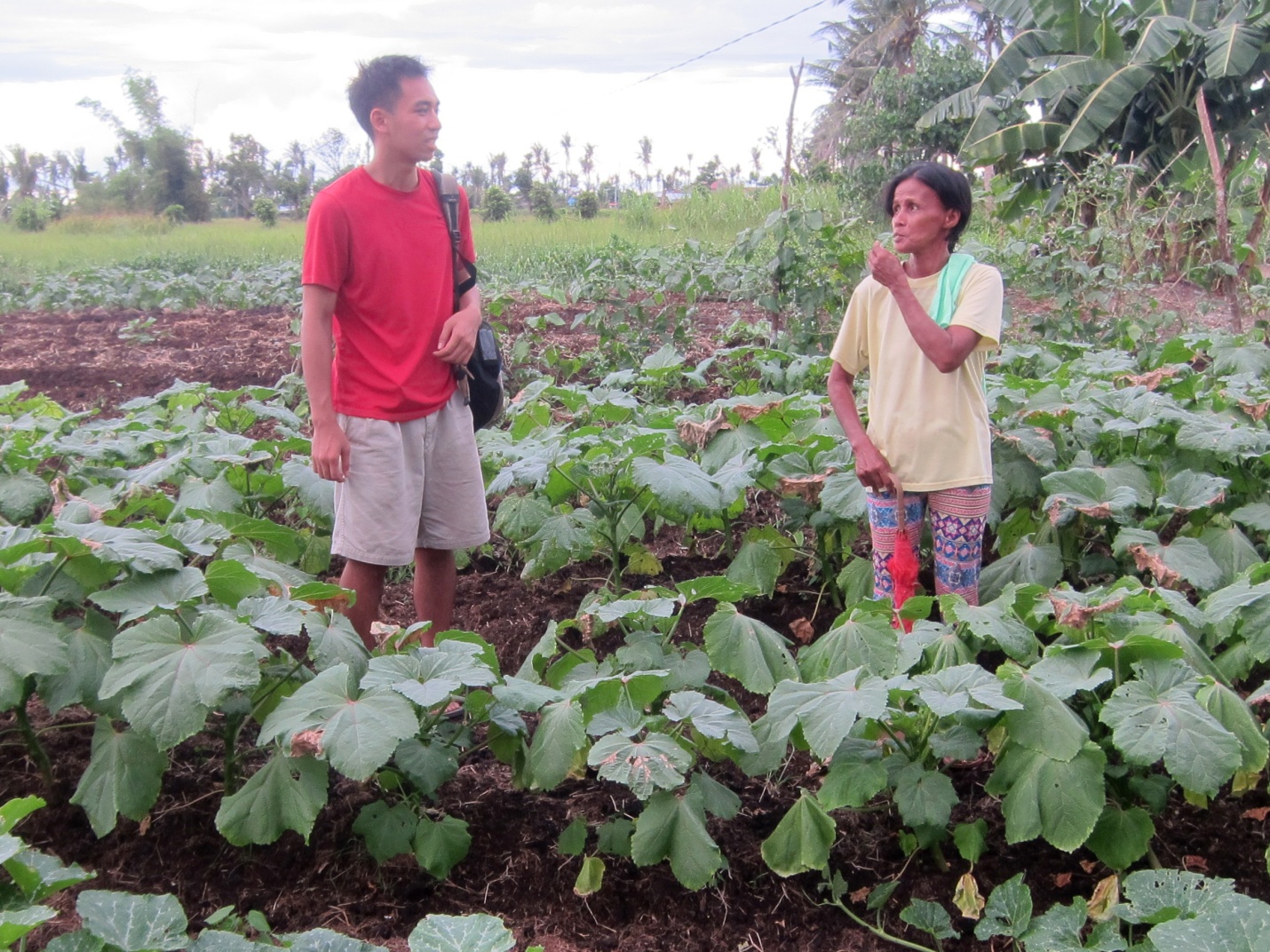 